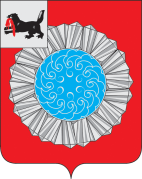 Российская ФедерацияИркутская областьСлюдянский муниципальный районДУМА МУНИЦИПАЛЬНОГО ОБРАЗОВАНИЯ СЛЮДЯНСКИЙ РАЙОНР Е Ш Е Н И ЕРешение принято районной Думой 22 февраля 2018 г.     Об утверждении Прогнозного плана (программы) приватизации муниципального имущества муниципального образования Слюдянский район на 2018 год  В целях более эффективного управления муниципальной собственностью муниципального образования Слюдянский район и пополнения доходной части районного бюджета, руководствуясь Федеральным законом от 21 декабря 2001 года № 178-ФЗ              «О приватизации государственного и муниципального имущества», Федеральным законом от 06 октября 2003 года № 131-ФЗ «Об общих принципах организации местного самоуправления в Российской Федерации», ст. ст. 31,48 Устава муниципального образования Слюдянский район (новая редакция), зарегистрированного постановлением Губернатора Иркутской области от 30.06.2005г. № 303-п, РАЙОННАЯ  ДУМА  РЕШИЛА:1. Утвердить Прогнозный план (программу) приватизации муниципального имущества муниципального образования Слюдянский район на 2018 год, согласно Приложению.2. Опубликовать настоящее Решение в специальном выпуске газеты «Славное море», а также разместить на официальном сайте администрации муниципального района http://www.sludyanka.ru.Мэр муниципального образованияСлюдянский район						  	                                А.Г. ШульцПредседатель Думы муниципального образованияСлюдянский  район						                              А.Г. Чубаровот  22.02. 2018г. №  12 – VI рдПриложение к Решению Думы муниципального образования Слюдянский район      от  22.02. 2018г. №  12 – VI рдПрогнозный план (программа) приватизации муниципального имущества муниципального образования Слюдянский район на 2018 год2. Движимое имущество Цена продажи (начальная цена) устанавливается на основании отчета об оценке рыночной стоимости имущества, подготовленного независимым оценщиком.Председатель КУМИ  администрациимуниципального района						                          Л.В. Стаценская№п/пНаименование движимого имуществаНаименование балансодержателяСрок приватизации1ГАЗ – 32213 специальное пассажирское транспортное средство, идентификационный номер (VIN) Х9632213080602642, год изготовления 2008, модель, № двигателя 2.4L – DOHC*250700299, шасси (рама) № отсутствует, кузов (кабина, прицеп) №  32210080378557, цвет кузова (кабины, прицепа) белый, государственный регистрационный знак B567CE38МКУ МЦБ муниципального образования Слюдянский районIIквартал 2018г.